Max MustermannMusterstraße 12312345 Musterstadtmax@mustermann.de0171 23456789Steuerberatung HeinrichPersonalabteilungStraße 12312345 MusterstadtMusterstadt, 14.06.2022 Bewerbung als SteuerfachangestellterSehr geehrte Damen und Herren,nach erfolgreichem Abschluss meiner Ausbildung befinde ich mich zurzeit auf der Suche nach einem Berufseinstieg, der es mir ermöglicht, meine bisherigen beruflichen Erfahrungen einzubringen und auszubauen. Ich bin der Überzeugung, dass Ihre Steuerberatung Heinrich mir die bestmöglichen Voraussetzungen für mein Anliegen bietet, weshalb ich Ihnen anbei meine Bewerbungsunterlagen sende. Bereits während meiner Ausbildung bei Steuerprüfung 24 gefiel mir insbesondere der Kundenkontakt. Durch meine ausgeprägten Fachkenntnisse und die darauf beruhende individuelle Beratung konnte ich schon in der Ausbildung sehr gute Umsätze generieren. Meine sicheren Englischkenntnisse waren bei dem Kontakt mit internationalen Kunden stets hilfreich. Auch mit der Erstellung von Steuererklärungen oder der Rechnungsbearbeitung bin ich vertraut.Zu meinen persönlichen Stärken zählen meine analytische Denkweise und ausgeprägte Kommunikationsstärke. Selbst bei schwierigen Kundengesprächen oder Beschwerden bin ich in der Lage, ruhig zu reagieren und eine zufriedenstellende Lösung für Kunden und Betrieb zu finden.Ein Arbeitsbeginn bei der Steuerberatung Heinrich ist unter Einhaltung einer Kündigungsfrist von 3 Monaten möglich. Ich bitte Sie, meine Bewerbung vertraulich zu behandeln und freue mich über die Einladung zu einem persönlichen Vorstellungsgespräch, um Ihnen mehr von mir und meinen Fähigkeiten zu erzählen. Mit freundlichen Grüßen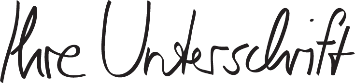 Max Mustermann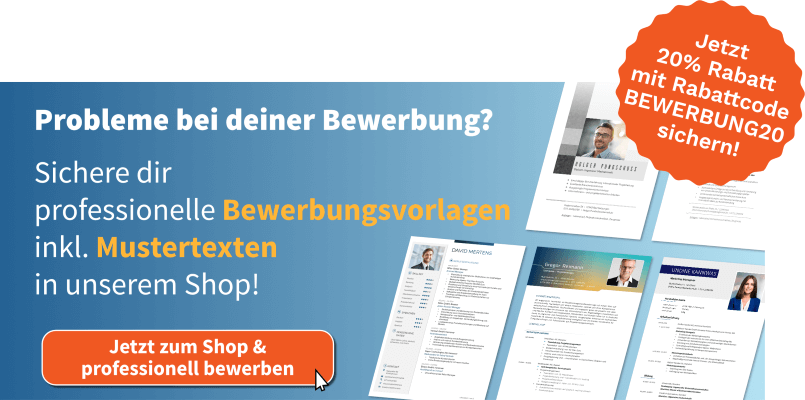 https://shop.bewerbung.net/collections/professionelle-bewerbungsvorlagen-designs